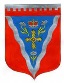 Администрациямуниципального образования Ромашкинское сельское поселениемуниципального образования Приозерский муниципальный районЛенинградской области                                                  П О С Т А Н О В Л Е Н И Е                                  от 07 сентября 2017 года                                                                                                    № 228    В соответствии с Федеральным законом от 27.07.2010 г. № 210–ФЗ «Об организации предоставления государственных и муниципальных услуг», в соответствии с п. 21 ст. 14 Федерального закона от 06.10.2003 г. № 131-ФЗ «Об общих принципах организации местного самоуправления в Российской Федерации», постановлением Правительства РФ № 1221 от 19 ноября 2014 года «Об утверждении Правил присвоения, изменения и аннулирования адресов», руководствуясь постановлением администрации МО Ромашкинское сельское поселение от 17 мая 2011 года № 124 «Об утверждении Порядка разработки и утверждения административных регламентов исполнения муниципальных функций (предоставления муниципальных услуг), администрация Ромашкинское  сельское поселение муниципального образования Приозерский муниципальный район Ленинградской области постановляет:1. Внести в административный регламент, утверждённый постановлением администрации муниципального образования Ромашкинское сельское поселение муниципального образования Приозерский муниципальный район Ленинградской области от 12 марта 2015 года № 50 «Об утверждении административного регламента  администрации муниципального образования Ромашкинское сельское поселение по предоставления муниципальной услуги «Присвоение, изменение и аннулирование адресов» следующие изменения: ст. 2.4.1.  изложить в следующей редакции – «Срок предоставления муниципальной услуги не должен превышать 12 рабочих дней со дня подачи заявления о предоставлении услуги»;п.п.1 ст. 4.1. изложить в следующей редакции – «прием заявления о присвоении, аннулировании адреса объекту адресации, проверка наличия необходимых документов, прилагаемых к заявлению, и правильности оформления представленных документов в течение 1 рабочего дня»;п.п.2 ст. 4.1. изложить в следующей редакции – «подбор и изучение архивных, проектных и прочих материалов, необходимых для установления и оформления адресных документов в течение 1 рабочего дня»;п.п.3 ст. 4.1. изложить в следующей редакции – «обследование территории на местности, где расположены объекты адресации, для которых устанавливаются адреса, взаимное согласование устанавливаемых и существующих адресов близлежащих объектов недвижимости в течение 3 рабочих дней»;п.п.4 ст. 4.1. изложить в следующей редакции – «регистрация адреса объекта адресации в адресном реестре в течение 2 рабочих дней»;п.п.5 ст. 4.1. изложить в следующей редакции – «подготовка и утверждение акта регистрации адреса объекта адресации в течение 2 рабочих дней»;п.п.6 ст. 4.1. изложить в следующей редакции – «направление копии акта регистрации адреса объекта адресации в органы технической инвентаризации, почтовой связи (в иные органы по необходимости) в течение 2 рабочих дней;п.п.7 ст. 4.1. изложить в следующей редакции – «выдача заявителю акта регистрации адреса объекта адресации либо отказа в присвоении адреса объекту адресации в течение 1 рабочего дня»;ст.4.2. изложить в следующей редакции – «прием заявления о присвоении, аннулировании адреса объекту адресации, проверка наличия необходимых документов, прилагаемых к заявлению, и правильности оформления представленных документов».3. Настоящее постановление подлежит опубликованию (обнародованию) в газете «Красная звезда» и  размещено сайте www.ромашкинское.рф.4. Настоящее постановление вступает с силу со дня его официального опубликования.5. Контроль за исполнением настоящего постановления оставляю за собой.Глава администрации                                                                                              С.В.ТанковИсп. Трепагина О.П.8(813-79) 99-555Разослано: дело-2, прокуратура-1 «О внесении изменений в административный регламент, утверждённый постановлением администрации муниципального образования Ромашкинское сельское поселение муниципального образования Приозерский муниципальный район Ленинградской области от 12 марта 2015 года № 50 «Об утверждении административного регламента  администрации муниципального образования Ромашкинское сельское поселение по предоставления муниципальной услуги «Присвоение, изменение и аннулирование адресов»